“CANNABIS, LO QUE HAY QUE SABER”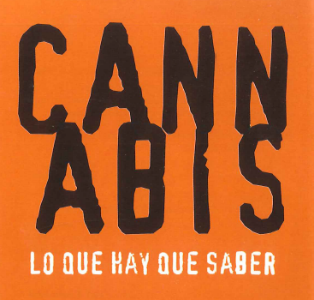 Centro:Dirección:Localidad:Persona contacto:Teléfono:Correo electrónico:FechaHorarioNivel y AulaNº Alumnos/asProfesor responsableFechaHorarioNivel y AulaNº Alumnos/asProfesor responsableFechaHorarioNivel y AulaNº Alumnos/asProfesor responsableFechaHorarioNivel y AulaNº Alumnos/asProfesor responsable